от 30.12.2022 г.			                                             				№ 1727О внесении изменений в муниципальную Программу МО «Город Мирный» «Развитие физической культуры и спорта» на 2018-2023 годы, утвержденную Постановлением городской Администрации от 21.08.2017 № 1361 В связи с уточнением мероприятий муниципальной Программы МО «Город Мирный» «Развитие физической культуры и спорта» на 2018-2023 годы, городская Администрация постановляет:1. Внести изменения в Постановление городской Администрации от 21.08.2017 № 1361, «Об утверждении муниципальной Программы МО «Город Мирный» «Развитие физической культуры и спорта» на 2018-2023 годы (в редакции Постановлений от 29.12.2017 № 2072; от 09.04.2018 № 378; от 19.06.2018 № 717; от 04.07.2018 № 814; от 07.09.2018 № 1191; от 15.03.2019 № 299; от 29.07.2019 № 946; от 02.12.2019 № 1497; от 03.02.2020 № 74; от 14.04.2020 № 379; от 17.12.2020 № 1286; от 31.01.2022 № 70; от 30.08.2022 № 1104, от 09.12.2022 №1606), изложив приложение 1 к Программе «Система программных мероприятий Программы «Развитие физической культуры и спорта» на 2018-2023 годы» в редакции согласно приложению к настоящему Постановлению.2.   Опубликовать настоящее Постановление в порядке, предусмотренном Уставом МО «Город Мирный».           3.   Контроль исполнения настоящего Постановления оставляю за собой.Глава города								        А.А. ТонкихПриложение к Постановлению городской Администрации№ 1727 от 30.12.2022 г.Приложение 1к муниципальной Программе МО «Город Мирный» «Развитие физической культуры и спорта» на 2018-2023 годы,утвержденный Постановлением городской Администрации от 21.08.2017 №1361Система программных мероприятий Программы «Развитие физической культуры и спорта»на 2018-2023 годыПЕРЕЧЕНЬ ПРОГРАММНЫХ МЕРОПРИЯТИЙ       руб.АДМИНИСТРАЦИЯМУНИЦИПАЛЬНОГО ОБРАЗОВАНИЯ«Город Мирный»МИРНИНСКОГО РАЙОНАПОСТАНОВЛЕНИЕ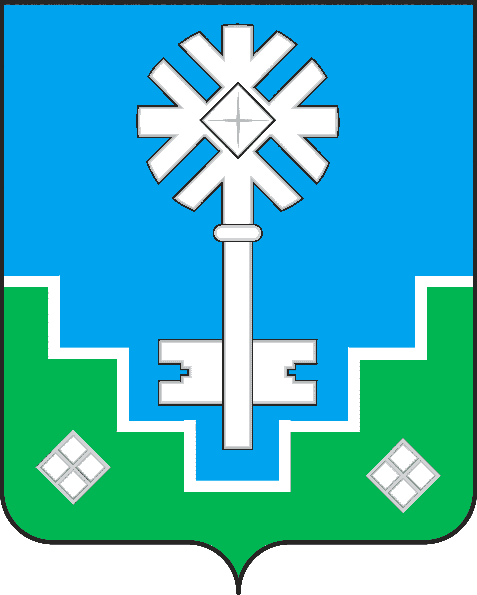 МИИРИНЭЙ ОРОЙУОНУН«Мииринэй куорат»МУНИЦИПАЛЬНАЙ ТЭРИЛЛИИ ДЬАhАЛТАТАУУРААХНомер проектаНаименование проекта (раздел, объект, мероприятие)Наименование проекта (раздел, объект, мероприятие)Всего финансовых средствВ том числе по источникам финансирования В том числе по источникам финансирования В том числе по источникам финансирования В том числе по источникам финансирования ИсполнителиНомер проектаНаименование проекта (раздел, объект, мероприятие)Наименование проекта (раздел, объект, мероприятие)Всего финансовых средствВ том числе по источникам финансирования В том числе по источникам финансирования В том числе по источникам финансирования В том числе по источникам финансирования ИсполнителиНомер проектаНаименование проекта (раздел, объект, мероприятие)Наименование проекта (раздел, объект, мероприятие)Всего финансовых средствГосударственный бюджет РС(Я)Бюджет МО «Мирнинский район»Бюджет МО «Город Мирный»Иные источникиИсполнители122345678ВСЕГОВСЕГО267 031 060,680,004 851 369,43262 179 691,250,00МАУ «УСКИМП» МО «Город Мирный»2018201852 822 206,00864 000,0051 958 206,00МАУ «УСКИМП» МО «Город Мирный»2019201946 594 262,8070 000,0046 524 262,80МАУ «УСКИМП» МО «Город Мирный»2020202043 065 979,56220 000,0042 845 979,56МАУ «УСКИМП» МО «Город Мирный»2021202139 085 401,2939 085 401,29МАУ «УСКИМП» МО «Город Мирный»2022202245 602 628,493 697 369,4341 905 259,06МАУ «УСКИМП» МО «Город Мирный»2023202339 860 582,5439 860 582,54МАУ «УСКИМП» МО «Город Мирный»1 Название раздела, объекта, мероприятия Развитие массового спорта  Название раздела, объекта, мероприятия Развитие массового спорта  Название раздела, объекта, мероприятия Развитие массового спорта  Название раздела, объекта, мероприятия Развитие массового спорта  Название раздела, объекта, мероприятия Развитие массового спорта  Название раздела, объекта, мероприятия Развитие массового спорта  Название раздела, объекта, мероприятия Развитие массового спорта Итого84 582 926,8784 582 926,870,004 851 369,4379 731 557,440,00МАУ «УСКИМП» МО «Город Мирный»201817 460 417,0017 460 417,00864 000,0016 596 417,00МАУ «УСКИМП» МО «Город Мирный»201913 389 122,8013 389 122,8070 000,0013 319 122,80МАУ «УСКИМП» МО «Город Мирный»202010 538 595,4410 538 595,44220 000,0010 318 595,44МАУ «УСКИМП» МО «Город Мирный»202111 845 210,0011 845 210,0011 845 210,00МАУ «УСКИМП» МО «Город Мирный»202217 835 576,2917 835 576,293 697 369,4314 138 206,86МАУ «УСКИМП» МО «Город Мирный»202313 514 005,3413 514 005,3413 514 005,34МАУ «УСКИМП» МО «Город Мирный»2Название раздела, объекта, мероприятия Обеспечивающая подпрограммаНазвание раздела, объекта, мероприятия Обеспечивающая подпрограммаНазвание раздела, объекта, мероприятия Обеспечивающая подпрограммаНазвание раздела, объекта, мероприятия Обеспечивающая подпрограммаНазвание раздела, объекта, мероприятия Обеспечивающая подпрограммаНазвание раздела, объекта, мероприятия Обеспечивающая подпрограммаНазвание раздела, объекта, мероприятия Обеспечивающая подпрограммаИтого182 448 133,81182 448 133,810,000,00182 448 133,81МАУ «УСКИМП» МО «Город Мирный»201835 361 789,0035 361 789,0035 361 789,00МАУ «УСКИМП» МО «Город Мирный»201933 205 140,0033 205 140,0033 205 140,00МАУ «УСКИМП» МО «Город Мирный»202032 527 384,1232 527 384,1232 527 384,12МАУ «УСКИМП» МО «Город Мирный»202127 240 191,2927 240 191,2927 240 191,29МАУ «УСКИМП» МО «Город Мирный»202227 767 052,2027 767 052,2027 767 052,20МАУ «УСКИМП» МО «Город Мирный»202326 346 577,2026 346 577,2026 346 577,20МАУ «УСКИМП» МО «Город Мирный»